Social Networks Have Replaced Resumes, Experts SayLinkedIn and other social networks have become far more important than resumes for landing a job, Kathryn Vasel writes. Resumes have become less than 10% of the hiring process, says Macy Andrews, senior director of HR at Cisco.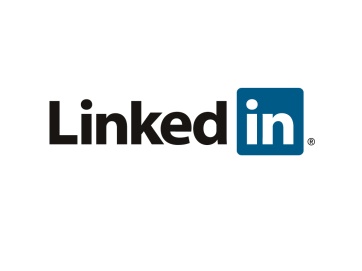 CNNMoney 8/14/16https://money.cnn.com/2018/08/14/pf/resume-dead/index.html